USULAN PENELITIAN [SEMESTER GENAP TAHUN AKADEMIK 2020-2021]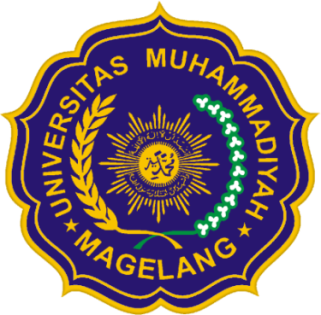 Skema Pendanaan:MATCHING GRANT RESEARCHDeveloping Online Assessment in Social Entrepreneurship EducationForm/Unimma/STD/05.03-01-01Oleh :Dr. Rochiyati Murninigsih,MP		NIDN: 060202720	FEB UNIMMANia Kurniati Bachtiar 			NIDN: 188508186	FEB UNIMMA		Bekerjasama Dengan:	Dr. Aida Binti Idris	Faculty of Business and Accountancy, Universiti MalayaLaporan ini merupakan bukti kinerja pemenuhan Sistem Penjaminan Mutu Penelitian Universitas Muhammadiyah MagelangUNIVERSITAS MUHAMMADIYAH MAGELANG2021HALAMAN PENGESAHANMagelang, …………………..Mengetahui, 	Ketua PenelitiDekan, ...............	.................NIDN.....................	NIDN.....................		Mengesahkan,Ketua LPPM<Ketua LPPM>NIK. .............DAFTAR ISIHALAMAN PENGESAHAN	2DAFTAR ISI	3RINGKASAN	41.	Background	52.	Research Objectives	53.	Methodology	54.	Schedule	65.	Expected Research Outputs	66.	References	6RINGKASANKemukakan tujuan penelitian dan metode yang dipakai dalam pencapaian hasil tersebut. Ringkasan harus mampu menguraikan secara cermat dan singkat tentang kegiatan yang dilakukan. Cantumkan luaran penelitian dan identitas jurnal/ seminarnya atau identitas luaran lain yang dihasilkan.BackgroundResearch ObjectivesMethodologyScheduleExpected Research OutputsReferencesSURAT PERNYATAANYang bertanda tangan di bawah ini: Nama 	: Dr. Rochiyati Murniningsih, MPNIDN 	: 0602027201Pangkat / Golongan 	: Penata / IIIcJabatan Fungsional 	: Lektor Dengan ini menyatakan usulan penelitian saya dengan judul: Developing Online Assessment in Social Entrepreneurship Education adalah karya saya sendiri dan bersifat original. Kemudian, saya sanggup menghasilkan luaran penelitian berupa:Artikel ilmiah yang akan diserahkan ke jurnal Internasional bereputasi Demikian pernyataan ini dibuat dengan sesungguhnya dan dengan sebenar-benarnya.Magelang, 16 April 2021Yang menyatakan, Materai 10000( Dr. Rochiyati Murniningsih, MP) NIK. 0602027201Standar hasil Standar penelitiStandar isiStandar sarana dan prasarana√Standar prosesStandar pengelolaanStandar penilaianStandar pembiayaan1.Judul penelitian:2.Ketua penelitiNama lengkap dan gelarNIDNGolongan/PangkatJabatan fungsionalFakultas/program studi:::::3.Alamat ketua peneliti:4.Aggota peneliti:Nama Nama 6.Lokasi penelitian:7.Kerjasama dengan institusi lainNama institusiAlamatTelpon/fak/e-mail:::8.Lama penelitian:....................................bulan9.Biaya yang diperlukan:Rp. .......................10Sumber danaJUMLAH:Entrepreneurship education is an emerging area of study, whereby one very crucial aspect of it is student assessment.  In a broader sense, entrepreneurship courses typically utilise the “Business Plan” as the main method of assessment.  Common assessment criteria for this method are project feasibility, financial return and business sustainability.  However, for a social enterprise, the social impact of the venture is of utmost importance and often supercedes other assessment criteria.  Evaluation of students’ understanding and ethical code as a potential social entrepreneur is also required.  Hence, this proposed study revolves around the issue of developing a more effective set of criteria (or rubrics) for evaluating a “Social Enterprise Business Plan”. Furthermore, given the effects of the ongoing Covid19 pandemic, traditional teaching and learning (T&L) pedagogy, such as face-to-face lectures and presentations, does not fit in with the current higher education environment.  Thus, supported by the IR4.0 technologies, online T&L has now gained prominence at unprecedented levels.  In view of this, the proposed study is also concerned with the development of an assessment method which is applicable on a digital platform to meet current and future needs in T&L. This is a comparative research where model will be established based on the initial reserach in University of Malaya and then will be implemented in Universitas Muhammadiyah Magelang’s students to measure the effectiveness of the model.Summarising the above, this study embarks on the following objectives:To develop assessment methods in social entrepreneurship education which are applicable on a digital platform to meet current and future needs in T&L.To generate a more accurate set of assessment criteria (or rubrics) for evaluating a “Social Enterprise Business Plan”.To compare the effectiveness of the model through comparative study between Indonesia and MalaysiaThe proposed project will be a series of training conducted through workshops.  i.    Who – UM undergraduate students from different faculties registered for the Entrepreneurship module under the University Co-Curriculum Course.  ii.  When – The workshop will be conducted from Week 3 to Week 12 during Semester 2, 2020/2021 session.  Where and how – Online platform (Google Meet, Zoom, Microsoft Teams, and/or other useful online sources). Both synchronous and asynchronous delivery methods will be used throughout the sessions.  An introduction session to social entrepreneurship will be delivered in Week 1 to a group of students who have registered for the Entrepreneurship Elective under the University Co-Curriculum Course.  The students will be subsequently filtered to a maximum of 20 interested and potential students of the social entrepreneurship module, and training will take place from Week 3 to Week 12 of Semester 2, 2020/2021. Assessment plans and rubrics will be developed to evaluate students’ learning outcomes.  The rubrics will be validated by a practising social entrepreneur as well as experts from the Malaysian Global Innovation and Creativity Centre (MaGiC) and Malaysia Digital Economy Corporation (MDEC).  By Week 12, the students are expected to submit a full report and a pre-recorded video of their Social Enterprise Business Plan that will be judged by the three external experts. Same methodology will be conducted in Universitas Muhammadiyah Magelang to setting model effectiveness and comparative studies between Universities. Impact on Teaching & Learning: This study is expected to help Social Entrepreneurship teachers and learners overcome challenges associated with online assessment. The assessment methods proposed are especially useful for those who are engaging in an environment with limited Internet connectivity and are therefore unable to participate in a fully synchronous T&L program. Impact on Student Learning: Through this research, students will be able to cultivate their fundamental understanding of social entrepreneurship, as well as their soft skills to present projects using effective written report and creative online methods.  Research Publication/ Dissemination: 1 journal article or book chapter  Teaching & Learning Innovation: Produce a set of assessment rubrics (both for written report and oral presentation) appropriate for a Social Enterprise Business Plan. The assessment criteria are intended to clearly capture the importance of social impact in social enterprise ventures, in addition to project feasibility, financial return and business sustainability.  The rubrics will be validated by three external experts prior to the actual assessment exercise.Pre-recorded video as a new/alternative platform for “Business Plan Group Presentation”. Instead of a synchronous presentation which demands the online presence of the entire team at the same time, a prerecorded video enables students  to schedule their project planning more conveniently according to their learning needs and constraints in Internet connectivity. This method is expected to improve students’ inclusivity and learning capacity, and heighten their learning outcomes. 